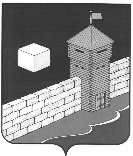 ЕТКУЛЬСКИЙ МУНИЦИПАЛЬНЫЙ РАЙОНСОВЕТ ДЕПУТАТОВБЕЛОНОСОВСКОГО СЕЛЬСКОГО ПОСЕЛЕНИЯРЕШЕНИЕот 28.01. 2022 г. № 64п. БелоносовоО проведении собрания гражданБелоносовского сельского поселенияпо обсуждению (рассмотрению)инициативного проекта            В соответствии с Федеральным законом от 06.10.2003 г. № 131 –ФЗ  « Об общих    принципах организации местного самоуправления в Российской Федерации, решением Совета депутатов Белоносовского сельского поселения          от 10.02.2021 г . №  6 « Об утверждении Положения о реализации инициативных проектов в Белоносовском сельском поселении»СОВЕТ ДЕПУТАТОВ БЕЛОНОСОВСКОГО СЕЛЬСКОГО ПОСЕЛЕНИЯРЕШАЕТ:1. Назначить проведение собрания граждан Белоносовского сельского поселения по обсуждению (рассмотрению) инициативного проекта: - «Устройство детской спортивно - игровой  площадки» в п. Приозерный, ул. Центральная,  6А,  на 14.02.2022 г.   в 14 час. 00 мин. в здании  сельского  клуба по адресу: 456571, Челябинская обл., Еткульский район,  п. Приозерный, ул. Центральная д. 17. Форма голосования очная.2. Разместить настоящее решение на официальном сайте администрации Еткульского муниципального района в информационно-телекоммуникационной сети « Интернет» и на информационном стенде по адресу: п. Белоносово,  ул. Советская, д.3Председатель Совета депутатовБелоносовского сельского поселения                                         Л.Н. МерлингЧЕЛЯБИНСКАЯ ОБЛАСТЬ